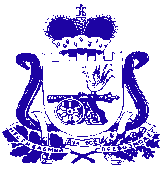 АДМИНИСТРАЦИЯ ЛЕХМИНСКОГО СЕЛЬСКОГО ПОСЕЛЕНИЯ ХОЛМ - ЖИРКОВСКОГО РАЙОНА СМОЛЕНСКОЙ ОБЛАСТИП О С Т А Н О В Л Е Н И Еот  30.06.2015 № 20	В соответствии с распоряжением Администрации Смоленской области от 13.05.2015 года № 667-р/адм «О мерах по подготовке к проведению Всероссийской сельскохозяйственной переписи в 2016 году»,                                     в целях своевременного проведения комплекса работ по организации проведения Всероссийской сельскохозяйственной переписи в 2016 году на территории Лехминского сельского поселения Холм-Жирковского района Смоленской области,  Администрация  Лехминского сельского поселения Холм-Жирковского района Смоленской областип о с т а н о в л я е т:  	1. Утвердить Положение  комиссии по подготовке и проведению Всероссийской сельскохозяйственной переписи на территории Лехминского сельского поселения Холм-Жирковского района Смоленской области в 2016 году (Приложение № 1). 	2. Утвердить состав комиссии по подготовке и проведению Всероссийской сельскохозяйственной переписи в 2016 году на территории Лехминского сельского поселения Холм-Жирковского района Смоленской области (Приложение № 2).3. Комиссии по подготовке и проведению Всероссийской сельскохозяйственной переписи в 2016 году на территории Лехминского сельского поселения Холм-Жирковского района Смоленской области:3.1. В срок до 1 июля 2015 года упорядочить наличие указателей наименований улиц, номерных знаков домов.3.2. Представить в адрес группы специалистов Смоленскстата в Холм-Жирковском районе списки граждан, имеющих земельные участки для ведения личных подсобных хозяйств, индивидуального жилищного строительства и (или) имеющих сельскохозяйственных животных, с последующим уточнением списков до 31 марта 2016 года. 3.3. Организовать в течение 2015 года проверку полноты и правильности заполнения документов похозяйственного учета и завершить обновление записей в по хозяйственных книгах о личных подсобных хозяйствах за 2015 год.3.4. Оказать помощь группе специалистов Смоленскстата в Холм-Жирковском районе в подборе и подготовке переписных кадров.3.5. Провести работу по подбору служебных помещений, оборудованных  мебелью, инвентарем и телефонной связью, для работы временных переписных работников на время проведения Всероссийской сельскохозяйственной переписи и по обеспечению их транспортными средствами.3.6. Организовать проведение информационно-разъяснительной работы среди населения о целях проведения сельскохозяйственной переписи.  	4. Разместить настоящее постановление на официальном сайте Администрации Лехминского сельского поселения Холм-Жирковского района Смоленской области.5. Контроль за исполнением настоящего  постановления  оставляю за собой.6. Настоящее постановление вступает в силу после дня его подписания. Глава муниципального образованияЛехминского сельского поселенияХолм-Жирковского районаСмоленской области                                                                      Л.А.ФедотоваПриложение № 1к постановлению Администрации Лехминского сельского поселения                                                                                                           Холм-Жирковского района Смоленской области                                  от 30.06.2015 № 20П О Л О Ж Е Н И Ео комиссии по подготовке и проведению Всероссийской сельскохозяйственной переписи на территории Лехминского сельского поселения Холм-Жирковского района Смоленской области в 2016 году 	1. Комиссия по подготовке и проведению Всероссийской сельскохозяйственной переписи в 2016 году на территории Лехминского сельского поселения Холм-Жирковского района Смоленской области (далее - Комиссия) создается в целях решения вопросов обеспечения своевременной подготовки и проведения Всероссийской сельскохозяйственной переписи в 2016 году на территории Лехминского сельского поселения Холм-Жирковского района Смоленской области  (далее - перепись). 	2. Комиссия в своей работе руководствуется Конституцией Российской Федерации, федеральными законами, указами и распоряжениями Президента Российской Федерации, постановлениями и распоряжениями Администрации Смоленской области, органов местного самоуправления Лехминского сельского поселения Холм-Жирковского района Смоленской области, а также настоящим Положением. 	3. Основными задачами Комиссии являются оперативное решение вопросов, связанных с подготовкой и организационным проведением переписи и обеспечение согласованных действий органов местного самоуправления муниципальных образований на территории Холм-Жирковского района по подготовке и проведению переписи. 	4. Комиссия работает по планам, составленным в соответствии с календарным планом мероприятий по подготовке Всероссийской сельскохозяйственной переписи на территории Смоленской области. В планах указываются вопросы, намечаются мероприятия, которые необходимо решать комиссии в конкретном квартале, сроки исполнения и исполнители. 	5. Заседания Комиссии проводятся по мере необходимости, но не реже одного раза в квартал. 	6. Комиссия заслушивает на своих заседаниях отчеты должностных лиц, ответственных за выполнение мероприятий по подготовке проведения переписи. 	7. Решения Комиссии принимаются простым большинством голосов присутствующих на заседании членов Комиссии путем открытого голосования. При этом на заседании Комиссии должно присутствовать не менее двух третей ее членов. В случае равенства голосов решающим является голос председателя Комиссии. 	8. Комиссия в рамках своей компетенции: 	- готовит проекты распоряжений Администрации Лехминского сельского поселения Холм-Жирковского района Смоленской области; 	-  проверяет выполнение Календарного плана проведения переписи;  	- проверяет формирование регистров сельскохозяйственных товаропроизводителей; 	- проверяет записи в документах похозяйственного учета в Администрации сельского поселения; 	- организует работу по подбору и подготовке переписных кадров; 	- организует работу по обеспечению переписных кадров помещениями, оборудованными мебелью, инвентарем и телефонной связью, охраной, транспортными средствами; 	- организует проведение массово-разъяснительной работы среди населения; 	- осуществляет контроль за ходом проведения переписи.Приложение № 2к постановлению Администрации  Лехминского сельского поселения                                                                                                           Холм-Жирковского района Смоленской области                                  от 30.06.2015 № 20С О С Т А Вкомиссии по подготовке и проведению Всероссийской сельскохозяйственной переписи в 2016 году на территории Лехминского сельского поселения Холм-Жирковского района Смоленской области1. Федотова Лариса       Александровна-                   Глава муниципального образования                                                    Лехминского сельского поселения                                                     Холм-Жирковского района                                                     Смоленской области                                                2. Зайцева Елена Николаевна- бухгалтер Администрации Лехминского                                                    сельского поселения Холм-Жирковского                                                    района Смоленской области3. Данилкович Светлана        - менеджер Администрации Лехминского                                                    сельского поселения Холм-Жирковского                                                    района Смоленской области4. Иванова Елена                    - заведующая Лехминской сельской    Александровна                      библиотекой5. Анисенкова Татьяна           - директор Лехминского СДК       Александровна О мерах по подготовке к проведению Всероссийской сельскохозяйственной переписи в 2016 году на территории Лехминского сельского поселения Холм-Жирковского района Смоленской области